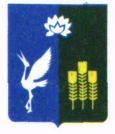 МУНИЦИПАЛЬНЫЙ КОМИТЕТЧкаловского сельского поселенияСпасского муниципального районаРЕШЕНИЕ      20 июля 2016 года		            с. Чкаловское			            № 51Об утверждении Итогового протокола публичных слушаний по утверждению отчета об исполнении бюджета Чкаловского сельского поселения за 2015 год.Руководствуясь   Федеральным законом от 06 октября 2003 года №131-ФЗ «Об общих принципах организации местного самоуправления в Российской Федерации», в соответствии с положением «О порядке проведения публичных слушаний», утвержденного решением муниципального комитета Чкаловского сельского поселения от 11 августа 2005 года №7, Уставом Чкаловского сельского поселения,  муниципальный комитет Чкаловского сельского поселения  РЕШИЛ:           1. Утвердить Итоговый протокол публичных слушаний от 15 июля 2016 года по утверждению отчета об исполнении бюджета Чкаловского сельского поселения за 2015 год. (Приложение 1).                       2. Решение вступает в силу с момента его официального опубликования.           3. Опубликовать данное решение в средствах массовой информации Чкаловского    сельского поселения в газете «Родные просторы» и на сайте администрации Спасского муниципального района.Глава Чкаловского сельского поселения 				                    В.С. Ию								Приложение 1 К решению муниципального комитетаЧкаловского сельского поселенияот 20 июля 2016 года  №51ИТОГОВЫЙ ПРОТОКОЛ ПУБЛИЧНЫХ СЛУШАНИЙПо утверждению исполнения бюджета Чкаловского сельского поселения за 2015 годПубличные слушания назначены решением муниципального комитета Чкаловского сельского поселения  от 15 июня 2016 года №49.Тема публичных слушаний: Рассмотрение исполнения бюджета Чкаловского сельского поселения за 2015 год.Инициаторы проведения публичных слушаний: муниципальный комитет Чкаловского сельского поселения.Дата проведения: 15 июля 2016 годаМесто проведения: администрация Чкаловского сельского поселения.Рекомендаций и изменений не поступило.РЕШИЛИ:Рекомендовать муниципальному комитету Чкаловского сельского поселения утвердить исполнение бюджета Чкаловского сельского поселения за 2015 год.Председатель оргкомитета                                                     Ухань О.А.Секретарь оргкомитета                                                            Михайлович Р.В.